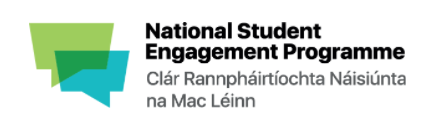 Class Representative DiaryName: ________________________Institution: _____________________ContentMeeting with a classmate template and sampleMeeting with college staff template and sampleIssues encountered log Passing the baton log How to get the most from your class representative diary? This diary was created with you in mind. Make it work for you. Sample templates, complete with sample answers for situations that may arise include meeting with a classmate, meeting with college staff, issues encountered and passing the baton. Use and edit these templates to make them work for you. Remember they are only a starting guide point. Print, draw, write and screenshot as needed. Please note: All names, emails and issues raised are fictional and created for this template ONLY. Need extra support? Don’t be afraid to reach out to the NStEP team. Visit our new ‘student portal’ on studentengagement.ie/student-training for resources, online training modules, and to sign up to our newsletter. Need advice? You can #AskTeamNStEP by visiting studentengagement.ie/askteamnstep/ Meeting with a Classmate Template Meeting with a Classmate SampleMeeting with College Staff TemplateMeeting with College Staff SampleIssues Encountered Log Passing the Baton Committee MembershipsMeeting title: Meeting title: Meeting date and time: Meeting location: Meeting called by:Attendees: (Offer the classmate the opportunity to have a friend/classmate sit in on the meeting)(Offer the classmate the opportunity to have a friend/classmate sit in on the meeting)(Offer the classmate the opportunity to have a friend/classmate sit in on the meeting)Notes: Notes: Notes: Notes: Action(s) to be taken: Action(s) to be taken: Action(s) to be taken: Action(s) to be taken: Next meeting (if applicable): Next meeting (if applicable): Next meeting (if applicable): Next meeting (if applicable): Meeting title: Assessment ConcernsMeeting title: Assessment ConcernsMeeting date and time: 07/07/2021 – 3:00pmMeeting location:Zoom Meeting called by:John MartinJohn MartinJohn MartinAttendees: John Martin, Mark Casey and myself                                 John Martin, Mark Casey and myself                                 John Martin, Mark Casey and myself                                 Notes: John noted that he had received a failing grade on a final CA assignment. He was clearly upset over this as it would result in him having to repeat the assignment inclusive of the fee the college require for this. I was asked to read the assignment and give my own opinion, a request I didn’t feel comfortable with. I did advise John to reach out to the tutoring group and/or another member of staff in the department to see if they could fulfil his request. I explained the process of appealing a grade and getting it rechecked. Notes: John noted that he had received a failing grade on a final CA assignment. He was clearly upset over this as it would result in him having to repeat the assignment inclusive of the fee the college require for this. I was asked to read the assignment and give my own opinion, a request I didn’t feel comfortable with. I did advise John to reach out to the tutoring group and/or another member of staff in the department to see if they could fulfil his request. I explained the process of appealing a grade and getting it rechecked. Notes: John noted that he had received a failing grade on a final CA assignment. He was clearly upset over this as it would result in him having to repeat the assignment inclusive of the fee the college require for this. I was asked to read the assignment and give my own opinion, a request I didn’t feel comfortable with. I did advise John to reach out to the tutoring group and/or another member of staff in the department to see if they could fulfil his request. I explained the process of appealing a grade and getting it rechecked. Notes: John noted that he had received a failing grade on a final CA assignment. He was clearly upset over this as it would result in him having to repeat the assignment inclusive of the fee the college require for this. I was asked to read the assignment and give my own opinion, a request I didn’t feel comfortable with. I did advise John to reach out to the tutoring group and/or another member of staff in the department to see if they could fulfil his request. I explained the process of appealing a grade and getting it rechecked. Action(s) to be taken:Email John notes and policy of requesting a regrading of said assignment. Action(s) to be taken:Email John notes and policy of requesting a regrading of said assignment. Action(s) to be taken:Email John notes and policy of requesting a regrading of said assignment. Action(s) to be taken:Email John notes and policy of requesting a regrading of said assignment. Next meeting (if applicable): No meeting arranged. Follow up with John, to see if he needs any further support.Next meeting (if applicable): No meeting arranged. Follow up with John, to see if he needs any further support.Next meeting (if applicable): No meeting arranged. Follow up with John, to see if he needs any further support.Next meeting (if applicable): No meeting arranged. Follow up with John, to see if he needs any further support.Meeting title: Meeting date and time: Meeting location: Meeting called by: Attendees: Facilitator:(Include email if known)(Include email if known)Note keeper:(Include email if known)(Include email if known)Topic one:                                                                            Presenter: Topic one:                                                                            Presenter: Topic one:                                                                            Presenter: Topic two:                                                                            Presenter:Topic two:                                                                            Presenter:Topic two:                                                                            Presenter:Topic three:                                                                          Presenter:Topic three:                                                                          Presenter:Topic three:                                                                          Presenter:Further notes: Further notes: Further notes: Actions to be taken: Actions to be taken: Actions to be taken: Next meeting (if applicable): Next meeting (if applicable): Next meeting (if applicable): Meeting title: End of Term ReviewMeeting date and time: 17/12/2020 – 4:00pmMeeting location: Third floor conference hall, science department Meeting called by: Chairperson – Chris Martin Chairperson – Chris Martin Attendees: Board of management (Excluding Gemma Stone)Science Class reps (1-4th year) Board of management (Excluding Gemma Stone)Science Class reps (1-4th year) Facilitator:(Include email if known)Chris Martin.              Chrismartin123@yahoo.ie(Include email if known)Chris Martin.              Chrismartin123@yahoo.ieNote keeper:(Include email if known)Don Horan.                Horan.don@gmail.com(Include email if known)Don Horan.                Horan.don@gmail.comTopic one:         Examination season                                                    Presenter: Ailish Mahon.    Ailishmahon@yahoo.ieTopic one:         Examination season                                                    Presenter: Ailish Mahon.    Ailishmahon@yahoo.ieTopic one:         Examination season                                                    Presenter: Ailish Mahon.    Ailishmahon@yahoo.ieTime table has been issued to students as of 13/12/2020All students were advised changes may occur. Location for exam : Campus sports hall (1000 students), Campus Arts hall (500 students), 4 local hotels (4000 students)Study space will be set up in large lecture halls during study week and examination weekResults – no date yet (mid-January expected)Time table has been issued to students as of 13/12/2020All students were advised changes may occur. Location for exam : Campus sports hall (1000 students), Campus Arts hall (500 students), 4 local hotels (4000 students)Study space will be set up in large lecture halls during study week and examination weekResults – no date yet (mid-January expected)Time table has been issued to students as of 13/12/2020All students were advised changes may occur. Location for exam : Campus sports hall (1000 students), Campus Arts hall (500 students), 4 local hotels (4000 students)Study space will be set up in large lecture halls during study week and examination weekResults – no date yet (mid-January expected)Topic two:          Class rep open floor                                                                   Presenter: MyselfTopic two:          Class rep open floor                                                                   Presenter: MyselfTopic two:          Class rep open floor                                                                   Presenter: MyselfStudents not getting assignments back before submitting another assignment – how can we improve. Compromise met: General class feedback of areas where most mistakes are made. Lab equipment needs an upgrade, many lab coats are falling apart. Over Christmas this is will looked at. More support needed for students who didn’t do chemistry at leaving cert. This issue has been raised and will be discussed at science department meeting to reach a solution. Students not getting assignments back before submitting another assignment – how can we improve. Compromise met: General class feedback of areas where most mistakes are made. Lab equipment needs an upgrade, many lab coats are falling apart. Over Christmas this is will looked at. More support needed for students who didn’t do chemistry at leaving cert. This issue has been raised and will be discussed at science department meeting to reach a solution. Students not getting assignments back before submitting another assignment – how can we improve. Compromise met: General class feedback of areas where most mistakes are made. Lab equipment needs an upgrade, many lab coats are falling apart. Over Christmas this is will looked at. More support needed for students who didn’t do chemistry at leaving cert. This issue has been raised and will be discussed at science department meeting to reach a solution. Topic three:                                                                          Presenter:Topic three:                                                                          Presenter:Topic three:                                                                          Presenter:Further notes: All notes from meeting will be emailed out. Read to ensure issues I raised are noted- if not need to follow up Further notes: All notes from meeting will be emailed out. Read to ensure issues I raised are noted- if not need to follow up Further notes: All notes from meeting will be emailed out. Read to ensure issues I raised are noted- if not need to follow up Actions to be taken: After Christmas break, email (note emails above) to check re: lab coats and chemistry support. Actions to be taken: After Christmas break, email (note emails above) to check re: lab coats and chemistry support. Actions to be taken: After Christmas break, email (note emails above) to check re: lab coats and chemistry support. Next meeting (if applicable): 12/02/2021 – SUBJECT TO CHANGENext meeting (if applicable): 12/02/2021 – SUBJECT TO CHANGENext meeting (if applicable): 12/02/2021 – SUBJECT TO CHANGEIssueDate RaisedRaised ByActions to be takenOutcome__/__/20____/__/20____/__/20____/__/20____/__/20____/__/20____/__/20__IssueDate RaisedActions to be takenOutcome (resolved/unresolved)Unresolved (Next step)__/__/20____/__/20____/__/20____/__/20____/__/20____/__/20____/__/20__CommitteeThe role I play Where and when (meeting)Chairperson email